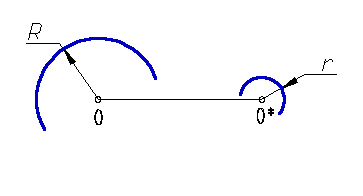 R және r доғасына сыртқы жанама жүргізіңіз. R және r доғасына ішкі  жанама жүргізіңіз.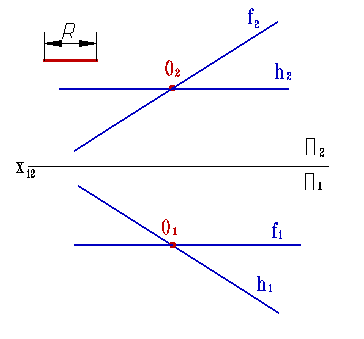 Екі қиылысқан түзу арқылы берілген ортақ жағдайдағы жазықтық арқылы радиусы R болатын шеңбер жүргізіңіз. 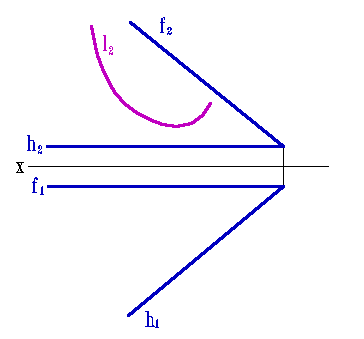 Екі түзу арқылы берілген ортақ жағдайдағы жазықтықта жатқан қисық сызықтың горизонталдық проекциясын көрсетіңіз.  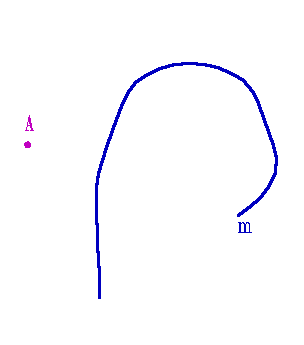 А нүктесі арқылы қисыққа жанама жүргізіңіз. 